RESUME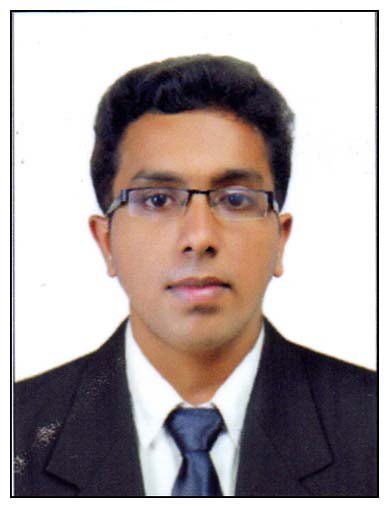 DEEPU EMAILID: deepu.380334@2freemail.com Objective: To grasp more knowledge and to get more exposure with honest attitude at your property.Personal Information: 	Date of birth      :   22th –April-1995Professional Qualification:Academic Qualification  Area of Interest: FOOD & BEVERAGE PRODUCTIONExperience: 6 months training experience in VIVANTA BY TAJ, BEKEL FORT,                            KASARGOD, KERALA, INDIA from 1st June 2014 to 1st November 2014.                              1 month training Commi 3 experience in THE CAPITAL HOTELS AND RESORT, PULIMOODU, TRIVANDRUM, KERALA from 28th August 2016 to 1st November 2016.One year experience as a job trainee at RELAIS & CHATEAUX NIRAAMAYA RETREATS, KOVALAM, TRIVANDRUM, KERALA from 1st December 2016 – 1st December 2017.About myself: Honest, hardworking and with a right attitude towards life. I am obedient, since, Good Qualitative Aptitude Along With Good Grasping Power and Eagerness to Learn, Self-motivation and passion to succeedLanguages Known   : English, Malayalam and Tamil.Achievements:  Participated in the Seminar Conducted by HACCP(August 2013)Participated in the Seminar conducted by YIELD.Participated in the drawing competition conducted by gastronomy club.Participated in one day Bartending seminar conducted by Mr. Varun Sudhakar.Conducted Theme dinner ‘CHRISTO FEST” in ORIENTAL SCHOOL OF HOTEL MANAGEMENT, LAKKIDI, WAYANAD, KERALA. Participated Three Days- Interface Meet On Food Safety & Public Health ( phase1) Conducted by KERALA VERTNARY & ANIMAL SCIENCES UNIVERSITY , POOKODE, WAYANAD   Participated CHRISTMAS CAKE MIXING CEREMONY in THE GATEWAY HOTEL, CALICUT , KERALA     Participated outdoor catering service from THE MUTHOOT SKYCHEF, TRIVANDRUM, KERALAHobbies: playing tabla and mridangam, drawing, miniature crafter , playing badminton   Activities: Travelling, CookingDeclarationI hereby declare that all the information given above is correct at my best knowledge.YearDegreeAffiliationInstitute2013 - 2016Completed 3 year degree in B.sc Hospitality And Hotel Administration	   NCHMCT&     IGNOUOriental School of Hotel Management, Lakkidi                       Wayanad, Kerala.YearDegree/ CertificateInstitutePercentage of Marksobtained2012-201312th  (State)DON BOSCO SCHOOL,MONVILA,TRIVANDRUM          59 %2010-201110th (state)ST.JOSEPH   H S S TRIVANDRUM71 %